Maths Long Term PlansYear 1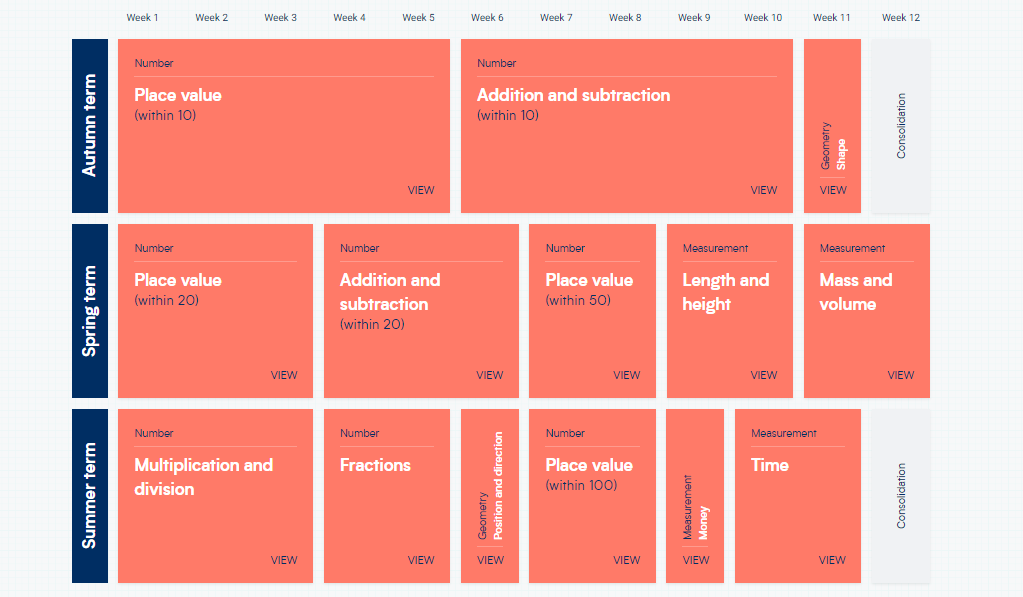 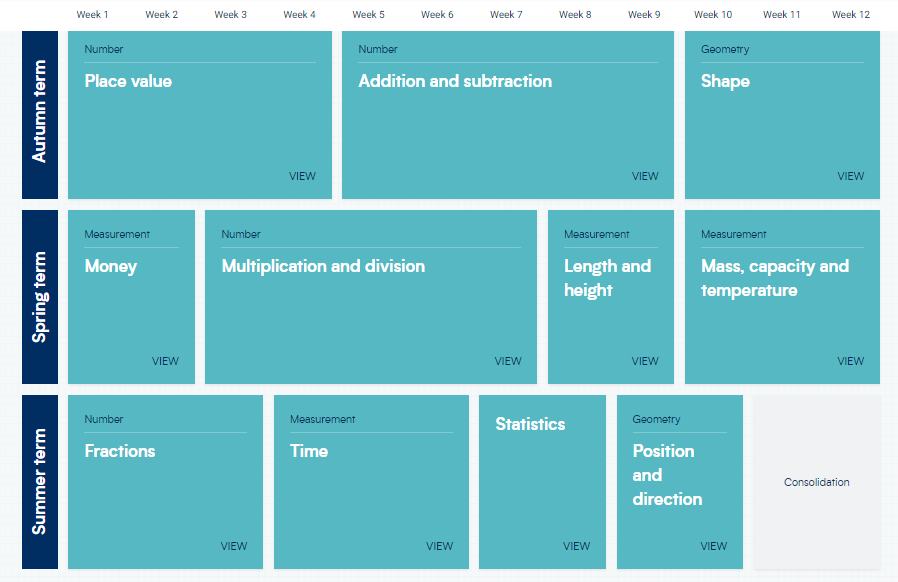 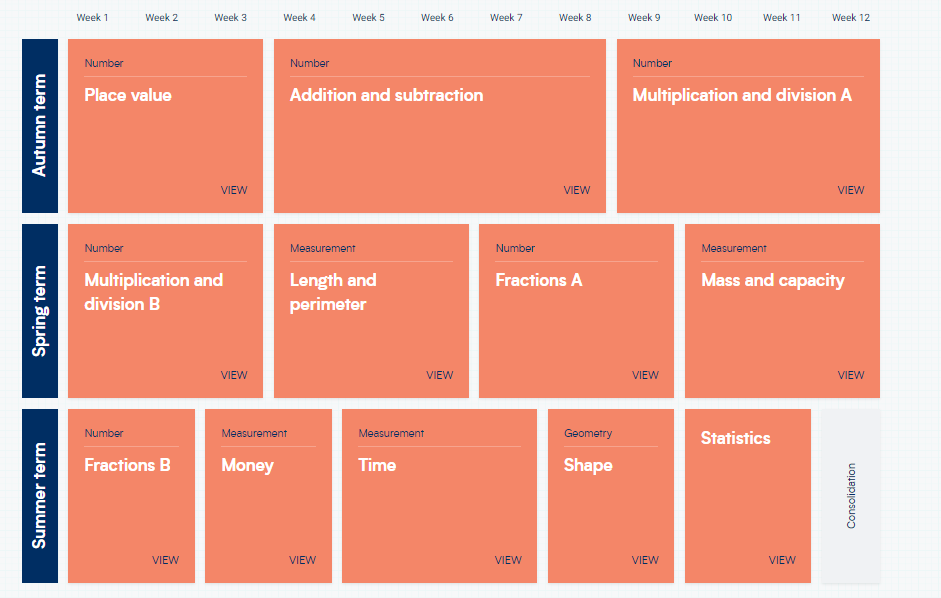 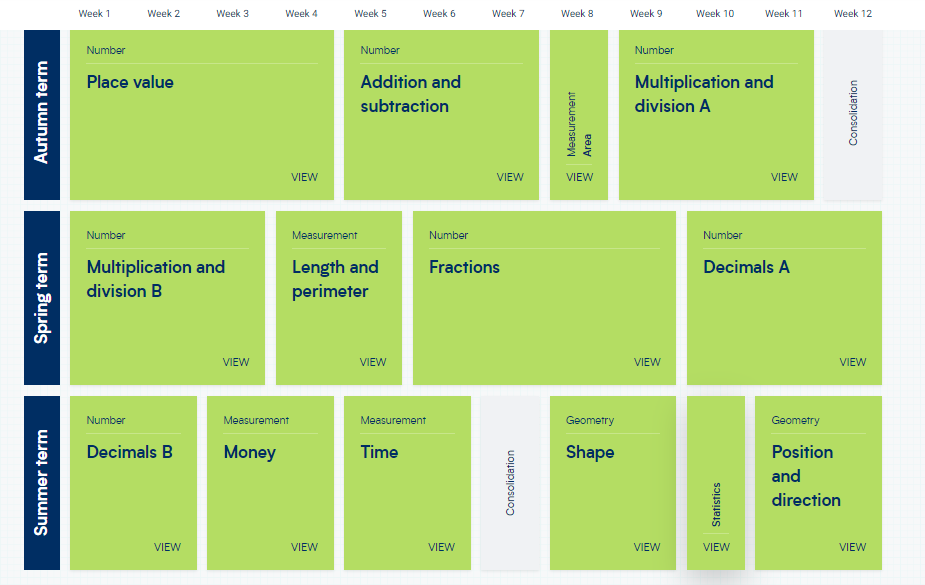 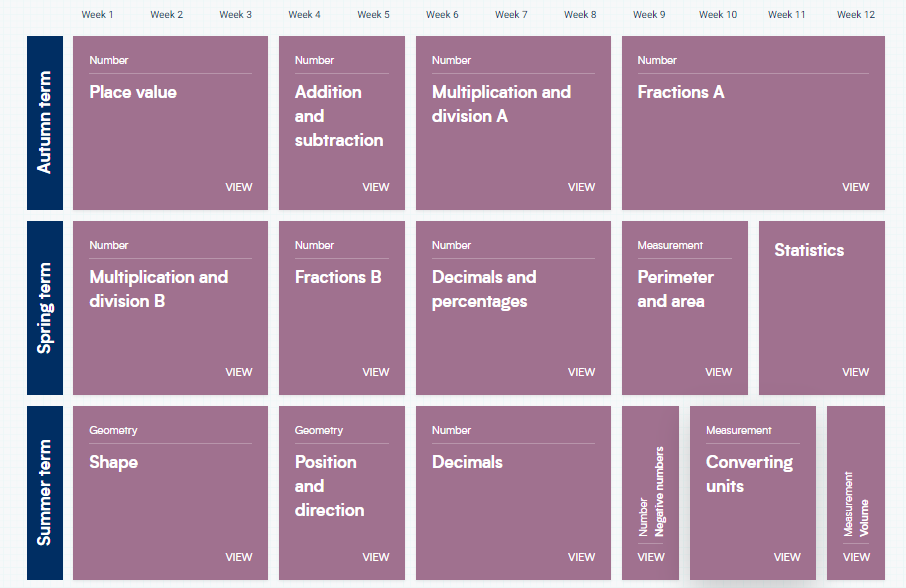 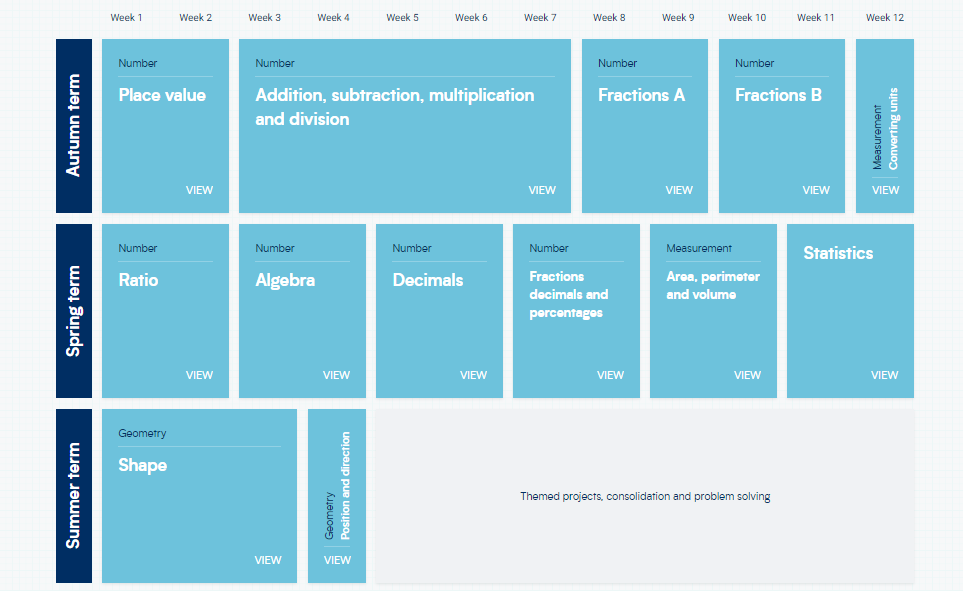 